Настоящее Положение определяет Порядок организации и проведения торгов по реализации заложенного имущества (далее – Имущество), принадлежащего Кименинико Виктору Афанасьевичу (ИНН: 263600949537, адрес регистрации: 355000, Ставропольский край, г.Ставрополь, Николаевская, д.8) (далее – Должник), в рамках процедуры реализации имущества, введённой в отношении Должника на основании решения Арбитражного суда Ставропольского края по делу №А63-14109/2021 от 19.01.2023 г. (далее по тексту – Положение).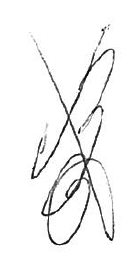 Представитель ПАО Сбербанк                                                                                Верещако Ю. А.              по доверенности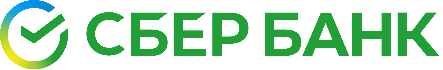 Порядок организации и проведения торгов по реализации заложенного имущества ПАО Сбербанк«Утверждено»конкурсным кредитором, требования которого обеспечены залогом имуществаКИМЕНИНИКО ВИКТОР АФАНАСЬЕВИЧПредставитель по доверенности ПАО СбербанкВерещако Юлия Андреевна«24» июля  2023 годаОбщие положенияПоложение разработано в соответствии со следующими законодательными актами:Гражданский кодекс Российской Федерации;Федеральный закон от 26.10.2002 г. №127-ФЗ «О несостоятельности (банкротстве)» (далее – «Закон о банкротстве»);Федеральный закон от 16.07.1998 г. №102-ФЗ «Об ипотеке (залоге недвижимости)»;Приказ Министерства экономического развития Российской Федерации №495 от 23.07.2015 г. «Об утверждении Порядка проведения открытых торгов в электронной форме при продаже имущества (предприятия) должников в ходе процедур, применяемых в деле о банкротстве, Требований к электронным площадкам и операторам электронных площадок при проведении открытых торгов в электронной форме при продаже имущества (предприятия) должников в ходе процедур, применяемых в деле о банкротстве, а также Порядка подтверждения соответствия электронных площадок и операторов электронных площадок установленным Требованиям» (Зарегистрировано в Минюсте РФ 20.02.2016 г. №41182) устанавливает правила организации и проведения открытых торгов в форме аукциона, а также условия участия в аукционе потенциальных покупателей, порядок расчетов и процедуру передачи прав собственности на продаваемое Имущество Должника.Настоящий Порядок, сроки и условия продажи Имущества Должника направлены на реализацию Имущества Должника по наиболее высокой цене и должны обеспечивать привлечение к торгам наибольшего числа потенциальных покупателей. Сведения о должникеКименинико Виктор Афанасьевич, ИНН: 263600949537Адрес регистрации: 355000, Ставропольский край, г. Ставрополь , Николаевская, д.8Сведения о конкурсном кредитореПубличное акционерное общество «Сбербанк России», ИНН 7707083893: Юридический адрес: 117997, г. Москва, ул. Вавилова, д. 19;Фактический адрес: 664023, г. Иркутск, ул. Пискунова, д. 122/1 (далее – Конкурсный кредитор).Требования конкурсного кредитораТребования Конкурсного кредитора признаны обоснованными и включены в третью очередь реестра требований кредиторов Кименинико Виктор Афанасьевич Определением Арбитражного суда Ставропольского края от 19.01.2023 г. по делу №А63-14109/2021 в размере 8 609 757.38 руб., из них 8 609 757.38 руб., как обязательство, обеспеченное залогом Имущества Должника. Организатор торгов, его функции и порядок вознагражденияВ качестве организатора торгов выступает финансовый управляющий.Организатор торгов осуществляет свои функции в соответствии с пунктом 8 статьи 110 Закона о банкротстве и Приказом Минэкономразвития РФ №495 от 23.07.2015 г.Организатор торгов обязан осуществлять разумные и необходимые действия для поиска и привлечения покупателей с учетом особенностей выставленного на торги Имущества Должника.Вознаграждение организатору определяется в соответствии с п. 17 ст. 20.6 Закона о банкротстве.Форма торговТорги проводятся в электронной форме с учетом настоящего Положения, пунктов 4, 5, 8 – 19 статьи 110, статьи 111, статьи 138, п.4 ст. 213.26 Закона о банкротстве, Приказа Минэкономразвития РФ №495 от 23.07.2015 г.:первые и повторные торги проводятся путем открытых торгов в форме аукциона с подачей заявок в открытой форме;посредством публичного предложения, в случае если Имущество Должника не было реализовано на повторных торгах и отказа Конкурсного кредитора от оставления Имущества Должника за собой.Порядок и сроки публикации сообщения о проведении торговОрганизатор торгов публикует в Едином федеральном реестре сведений о банкротстве сообщения о продаже Имущества Должника и о результатах проведения торгов в порядке и сроки, установленные подпунктом 7.1 пункта 7, пунктами 9, 10 и 15 статьи 110, п. 4 статьи 138, статьей 213.7 Закона о банкротстве, но не позднее 10 (десяти) календарных дней с момента утверждения Положения Залоговым кредитором. Утверждение начальной продажной цены Начальная продажная цена Имущества Должника, порядок и условия проведения торгов, порядок и условия обеспечения сохранности Имущества Должника определяются Конкурсным кредитором.Начальная продажная цена Имущества Должника определена на основании отчёта № 2-230627-293456 об оценке стоимости от 27.06.2023 независимого оценщика ООО «Мобильный оценщик». Разрешение разногласий между Конкурсным кредитором и финансовым управляющим или лицами, участвующими в деле о банкротстве Должника,  по вопросам начальной продажной цены, порядка и условий проведения торгов по реализации Имущества Должника осуществляется в порядке и сроки, определенными пунктом 4 статьи 138 Закона о банкротстве.Условия обеспечения сохранности залогового имуществаСохранность Имущества Должника обеспечивается финансовым управляющим.Расходы на обеспечение сохранности предмета залога и реализации его на торгах покрываются за счет средств, поступивших от реализации предмета залога, до расходования этих средств в соответствии с п. 5 ст. 213.27 Закона о банкротстве.Разрешение разногласий между Конкурсным кредитором и финансовым управляющим или лицами, участвующими в деле о банкротстве Должника, по вопросам порядка и условий обеспечения сохранности Имущества Должника осуществляется в порядке и сроки, определенные пунктом 4 статьи 138 Закона о банкротстве.ИмуществоДом, общей площадью 174,6 кв.м., кадастровый номер 26:12:020906:974 и ½ земельного участка, общей площадью 1 000 кв.м., категория земель: земли населенных пунктов  кадастровый номер 26:12:020906:231, расположенные по адресу: Ставропольский край, г. Ставрополь, ул. Николаевская, д. 8Начальная цена реализации Имущества7 414 000.00 рублей.Требования к сообщению о проведении торговСообщение о проведении торгов должно быть опубликовано организатором торгов не менее чем за 30 (Тридцать) дней до их проведения в Едином Федеральном реестре сведений о банкротстве, на электронной торговой площадке.В сообщении о проведении торгов должны содержаться предусмотренные ст. 110 Закона о банкротстве:сведения об Имуществе Должника, его составе, характеристиках, описание, порядок ознакомления с Имуществом Должника;сведения о форме проведения торгов и форме представления предложений о цене Имущества Должника;порядок, место, срок и время представления заявок на участие в торгах и предложений о цене Имущества Должника (даты и время начала и окончания представления указанных заявок и предложений);порядок оформления участия в торгах, перечень представляемых участниками торгов документов и требования к их оформлению;размер задатка, сроки и порядок внесения задатка, реквизиты счетов, на которые вносится задаток;начальную цену продажи Имущества Должника;величину повышения начальной цены продажи («шаг аукциона»), 
в случае использования открытой формы подачи предложений о цене;порядок и критерии выявления победителя торгов;дату, время и место подведения результатов торгов;порядок и срок заключения договора купли-продажи;сроки платежей, реквизиты счетов, на которые вносятся платежи;сведения об организаторе торгов, его почтовый адрес, адрес электронной почты, номер контактного телефона.Проект договора купли-продажи Имущества Должника и подписанный электронной подписью организатора торгов договор о задатке подлежат размещению на электронной торговой площадке и включению в Единый федеральный реестр сведений о банкротстве без опубликования в официальном издании.Размер задатка10% (десять процентов) от начальной стоимости лота.Порядок и сроки внесения задаткаСроки и порядок внесения задатка, реквизиты счетов, на которые вносится задаток, указывается организатором торгов в сообщении о продаже Имущества Должника в соответствии с положениями подпункта 7.1 пункта 7 и пунктом 10 статьи 110 Закона о банкротстве.Специальный банковский счетДенежные средства, вырученные от реализации Имущества Должника, подлежат зачислению на специальный банковский счет Должника, открытый финансовым управляющим в соответствии с пунктом 3 статьи 138 Закона о банкротстве и предназначенный только для удовлетворения требований Конкурсного кредитора.Шаг аукциона5% (пять процентов) от начальной цены реализации лота.Условия оформления заявки для участия в торгахДля проведения открытых торгов Организатор торгов заключает договор о проведении торгов с Оператором электронной площадки из числа рекомендуемых ПАО Сбербанк для реализации залогового имущества.Для участия в торгах заявитель регистрируется в качестве покупателя на сайте электронной торговой площадки. Регистрация на электронной площадке осуществляется без взимания платы.Заявки на участие в торгах и предложения о цене Имущества Должника направляются оператору электронной торговой площадки в соответствии с регламентом электронной торговой площадки, размещенным на сайте электронной торговой площадки.Заявка на участие в торгах должна соответствовать требованиям, установленным Законом о банкротстве и указанным в сообщении о проведении торгов.Представление заявок на участие в торгах производится в порядке, предусмотренном разделом IV Приказа Минэкономразвития РФ № 495 от 23.07.2015 г.Порядок оформления заявки для участия в торгахК участию в торгах допускаются заявители, представившие заявки на участие в торгах и прилагаемые к ним документы, которые соответствуют требованиям, установленным Законом о банкротстве и указанным в сообщении о проведении торгов.Представленная Организатором торгов заявка на проведение открытых торгов регистрируется Оператором электронной площадки в течение одного дня с момента ее поступления. Организатору торгов в течение одного часа с момента регистрации заявки Оператором электронной площадки направляется электронное уведомление о принятии указанной заявки.Заявка на проведение открытых торгов и прилагаемые к ней сведения и документы должны быть размещены на электронной площадке в течение одного часа с момента регистрации такой заявки. Доступ к данной информации предоставляется только лицам, зарегистрированным на электронной площадке.Решение организатора торгов о допуске заявителей к участию в открытых торгах принимается по результатам рассмотрения всех представленных заявок на участие в открытых торгах и оформляется протоколом об определении участников торгов.Оператор электронной площадки в день начала представления заявок на участие в открытых торгах размещает на электронной площадке сообщение о начале представления заявок на участие в открытых торгах с указанием сведений, содержащихся в сообщении о торгах.В течение двух часов с момента представления заявки на участие в открытых торгах оператор электронной площадки регистрирует представленную заявку в журнале заявок на участие в торгах, присвоив заявке порядковый номер в указанном журнале.Оператор электронной площадки направляет Заявителю в электронной форме подтверждение о регистрации представленной заявки на участие в торгах в день регистрации такой заявки с указанием порядкового номера, даты и точного времени ее представления.Заявитель вправе изменить или отозвать заявку на участие в торгах не позднее окончания срока подачи заявок на участие в торгах, направив об этом уведомление оператору электронной торговой площадки.Заявители, допущенные к участию в торгах, признаются участниками торгов.Организатор торгов обязан обеспечить конфиденциальность сведений и предложений, содержащихся в представленных заявках на участие в торгах, или предложений о цене Имущества Должника до начала торгов либо до момента открытия доступа к представленным в форме электронных документов заявкам на участие в торгах.Решение об отказе в допуске заявителя к участию в торгах принимается в случае, если:заявка на участие в торгах не соответствует требованиям, установленным Законом о банкротстве и указанным в сообщении о проведении торгов;представленные заявителем документы не соответствуют установленным к ним требованиям или недостоверны;поступление задатка на счет, указанный в сообщении о проведении торгов, не подтверждено на дату составления протокола об определении участников торгов.Организатор торгов уведомляет всех заявителей о результатах рассмотрения представленных заявок на участие в торгах и признании или непризнании заявителей участниками торгов посредством направления заявителям в письменной форме или в форме электронного документа копий протокола об определении участников торгов в течение 5 (пяти) календарных дней со дня подписания указанного протокола.Решение о признании или об отказе в признании заявителя участником торгов может быть обжаловано в порядке, установленном законодательством Российской Федерации.19.Срок подачи документов на участие в торгахСрок представления заявок на участие в торгах должен составлять не менее 25 (двадцати пяти) рабочих дней и не более 30 (тридцати) рабочих дней со дня опубликования и размещения сообщения о проведении торгов.20.Порядок проведения торгов и подведение их результатовЗаявитель приобретает статус участника аукциона с момента оформления организатором торгов протокола о признании заявителей участниками аукциона.Торги проводятся путем повышения начальной цены продажи на величину, кратную величине «Шага аукциона».Аукцион с подачей предложений о цене Имущества Должника в открытой форме проводится в следующем порядке: аукцион должен быть проведен не позднее 5 (пяти) рабочих дней с даты определения участников аукциона;«Шаг аукциона» устанавливается организатором торгов в соответствии с пунктом 16 настоящего Положения и не изменяется в течение всего аукциона;аукцион считается оконченным, если на сайте электронной торговой площадки не поступило ни одного предложения, предусматривающего более высокую цену Имущества Должника; в течение 60 (шестидесяти) минут с момента начала представления предложений о цене Имущества Должника; в течение 30 (тридцати) минут после представления последнего предложения о цене. победителем торгов признается участник торгов, предложивший наибольшую цену за Имущество Должника;цена Имущества Должника, предложенная победителем аукциона, заносится в протокол об итогах аукциона;информация об окончании аукциона размещается на сайте электронной торговой площадки автоматически в соответствии с регламентом ее работы.Решение организатора торгов об определении победителя торгов принимается в день подведения результатов торгов и оформляется протоколом о результатах торгов.Протокол о результатах торгов является документом, удостоверяющим право победителя на заключение договора купли-продажи Имущества Должника.В течение 15 (пятнадцати) рабочих дней со дня подписания протокола о результатах проведения торгов или принятия решения о признании торгов несостоявшимися организатор торгов публикует сообщение о результатах проведения торгов путем включения его в Единый федеральный реестр сведений о банкротстве в соответствии со ст. 213.7. В случае если торги признаны состоявшимися, в этом информационном сообщении должны быть указаны сведения о победителе торгов, в том числе сведения о наличии или об отсутствии заинтересованности победителя торгов по отношению к Должнику, кредиторам, финансовому управляющему и о характере этой заинтересованности, сведения об участии в капитале победителя торгов финансового управляющего, саморегулируемой организации арбитражных управляющих, членом или руководителем которой является финансовый управляющий, а также сведения о предложенной победителем цене Имущества Должника.В случае если не были представлены заявки на участие в торгах или к участию в торгах был допущен только один участник, или если в течение 2 (двух) часов после объявления начальной цены продажи не поступило ни одного предложения о цене, аукцион признается несостоявшимся.В случае признания аукциона несостоявшимся, организатор торгов в тот же день составляет соответствующий протокол.Решение организатора торгов об определении победителя торгов принимается в день подведения результатов торгов и оформляется протоколом о результатах проведения торгов, в котором указываются: наименование и место нахождения (для юридического лица), фамилия, имя, отчество и место жительства (для физического лица) каждого участника торгов;результаты рассмотрения предложений о цене Имущества Должника, представленных участниками торгов (победителем торгов признается участник торгов, предложивший наибольшую цену за Имущество Должника);наименование и место нахождения (для юридического лица), фамилия, имя, отчество и место жительства (для физического лица) победителя открытых торгов; обоснование принятого организатором торгов решения о признании участника торгов победителем.Решение о признании участника торгов победителем может быть обжаловано в порядке, установленном законодательством Российской Федерации.В течение 2 (двух) рабочих дней с даты подписания протокола о результатах проведения торгов организатор торгов направляет победителю торгов и финансовому управляющему копии этого протокола. В течение 5 (пяти) дней с даты подписания протокола о результатах торгов финансовый управляющий направляет победителю торгов предложение заключить договор купли-продажи Имущества Должника с приложением проекта данного договора в соответствии с представленным победителем торгов предложением о цене Имущества Должника. Оплата в соответствии с договором купли-продажи должна быть осуществлена покупателем не позднее 30 (тридцати) календарных дней со дня подписания этого договора. В случае отказа или уклонения победителя торгов от подписания договора купли-продажи в течение 5 (пяти) календарных дней с даты получения указанного предложения финансового управляющего, внесенный задаток ему не возвращается и финансовый управляющий вправе предложить заключить договор купли-продажи Имущества Должника участнику торгов, которым предложена наиболее высокая цена Имущества Должника по сравнению с ценой Имущества Должника, предложенной другими участниками торгов, за исключением победителя торгов.В случае если не были представлены заявки на участие в торгах, организатор торгов принимает решение о признании торгов несостоявшимися. Если к участию в торгах был допущен только один участник, заявка которого соответствует условиям проведения торгов, торги также признаются несостоявшимися. При этом организатор торгов делает предложение о заключении договора купли-продажи единственному участнику в порядке, установленном пунктом 17 статьи 110, статьей 138 Закона о банкротстве.В случае признания торгов несостоявшимися и не заключения договора купли-продажи Имущества Должника с единственным участником торгов, а также в случае не заключения договора купли-продажи по результатам торгов, финансовый управляющий в течение 2 (двух) календарных дней после завершения срока, установленного Законом о банкротстве для принятия решений о признании торгов несостоявшимися, для заключения договора купли-продажи Имущества Должника с единственным участником торгов, заключения договора купли-продажи по результатам торгов, принимает решение о проведении повторных торгов и об установлении начальной цены продажи Имущества Должника.Повторные торги проводятся в порядке, установленном Законом о банкротстве. Начальная цена продажи Имущества Должника на повторных торгах устанавливается на 10% (десять процентов) ниже начальной цены продажи Имущества Должника, установленной в соответствии с Законом о банкротстве на первоначальных торгах, в размере – 6 672 600.00 рублей. Денежные средства, вырученные от реализации Имущества Должника, распределяются в порядке и очередности, установленном пунктом 5 статьи 213.27 Закона о банкротстве.В случае если повторные торги по продаже Имущества Должника будут признаны несостоявшимися, или договор купли-продажи не был заключен с их единственным участником, а также в случае не заключения договора купли-продажи по результатам повторных торгов, Банк не использует право кредитора оставить предмет залога за собой. Имущество должника подлежит продаже посредством публичного предложения.Определение порядка и условий продажи имущества Должника посредством публичного предложения будет осуществляться в соответствии с изменениями, внесенными Банком в настоящее Положения.21.Условия возврата задаткаСуммы внесенных заявителями задатков возвращаются всем заявителям, за исключением победителя торгов, в течение 5 (пяти) рабочих дней со дня подписания протокола о результатах проведения торгов.Задаток не подлежит возврату:в случае отказа или уклонения победителя торгов от подписания договора купли-продажи в течение 5 (пяти) календарных дней со дня получения предложения финансового управляющего о заключении такого договора; в случае нарушения покупателем условий договора купли-продажи по сроку оплаты Имущества Должника, продавец вправе в одностороннем порядке отказаться от исполнения договора купли-продажи, что влечет прекращение его действия.22.Условия оплаты Имущества и снятия обремененияПлатежи осуществляются в денежной форме.Победитель торгов на основании договора купли-продажи осуществляет платеж в денежной форме путем перечисления денежных средств на специальный банковский счет Должника, открытый финансовым управляющим в соответствии с пунктом 3 статьи 138 Закона о банкротстве. Денежные средства, вырученные от реализации заложенного Имущества Должника, направляются Организатором торгов на погашение требований Конкурсного кредитора в соответствии с пп. 2 и 2.1 ст.138 Закона о банкротстве в течение одного рабочего дня с даты перечисления их покупателем на специальный банковский счет Должника.После поступления денежных средств в счет погашения требований, обеспеченных залогом, Банк приступает к проведению мероприятий по снятию обременения с заложенного Имущества Должника.23.Сообщение о результатах проведении торговВ течение 15 (пятнадцати) рабочих дней со дня подписания протокола о результатах торгов или принятия решения о признании торгов несостоявшимися организатор торгов публикует сообщение о результатах проведения торгов путём его включения в Единый федеральный реестр сведений о банкротстве в соответствии со ст. 213.7 Закона о банкротстве. В случае если торги признаны состоявшимися, в этом информационном сообщении должны быть указаны сведения о победителе торгов, в том числе сведения о наличии или об отсутствии заинтересованности победителя торгов по отношению к Должнику, кредиторам, финансовому управляющему и о характере этой заинтересованности, сведения об участии в капитале победителя торгов финансового управляющего, саморегулируемой организации арбитражных управляющих, членом или руководителем которой является финансовый управляющий, а также сведения о предложенной победителем цене Имущества Должника.